          الجمهورية الجزائرية الديمقراطية الشعبية République Algérienne démocratique et populaire                                                                                                         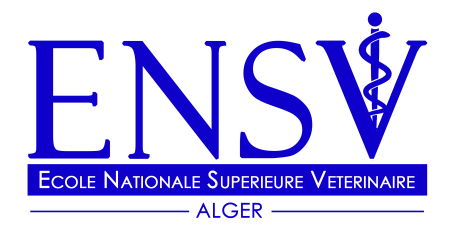           وزارة التعليم العالي و البحث العلميMinistère de l'Enseignement Supérieur                                                                                                                                           المدرسة  الوطنية العليا للبيطرة                                                                                                                                                et de la Recherche Scientifique  École Nationale Supérieure Vétérinaire                                                                                                                                                                                                                                                            Réalisé par :                                                                  Prénom et NOMSoutenu le : .. / .. / ….Les membres du jury:Année universitaire : ……. /……ÉCOLE NATIONALE SUPÉRIEURE VÉTÉRINAIREMEMOIREEn vue de l’obtention du Diplôme de Doctorat ES-Sciences en sciences vétérinaire   InstitutionsGradePrénom et NOM ……………………………………………………………………………………………………………………………………………………………………………………………… ………………………………………………………………………………………………Président : Promoteur : Examinateur 1: Examinateur2 : 